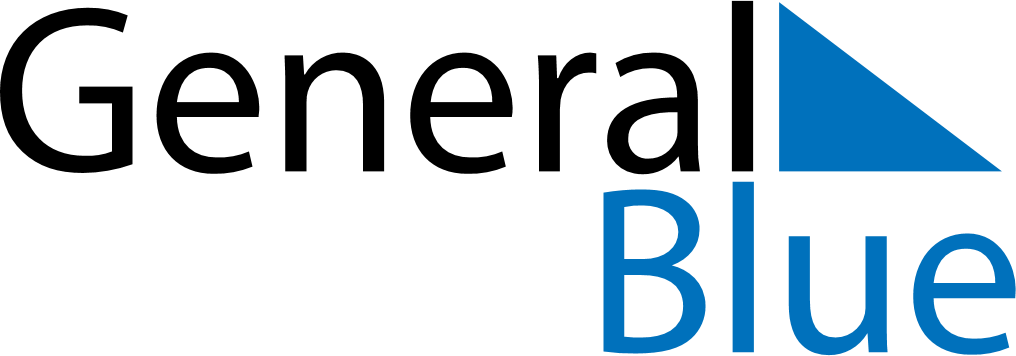 June 2024June 2024June 2024June 2024June 2024June 2024June 2024Bacolod City, Western Visayas, PhilippinesBacolod City, Western Visayas, PhilippinesBacolod City, Western Visayas, PhilippinesBacolod City, Western Visayas, PhilippinesBacolod City, Western Visayas, PhilippinesBacolod City, Western Visayas, PhilippinesBacolod City, Western Visayas, PhilippinesSundayMondayMondayTuesdayWednesdayThursdayFridaySaturday1Sunrise: 5:24 AMSunset: 6:07 PMDaylight: 12 hours and 42 minutes.23345678Sunrise: 5:24 AMSunset: 6:07 PMDaylight: 12 hours and 42 minutes.Sunrise: 5:24 AMSunset: 6:07 PMDaylight: 12 hours and 42 minutes.Sunrise: 5:24 AMSunset: 6:07 PMDaylight: 12 hours and 42 minutes.Sunrise: 5:25 AMSunset: 6:08 PMDaylight: 12 hours and 43 minutes.Sunrise: 5:25 AMSunset: 6:08 PMDaylight: 12 hours and 43 minutes.Sunrise: 5:25 AMSunset: 6:08 PMDaylight: 12 hours and 43 minutes.Sunrise: 5:25 AMSunset: 6:08 PMDaylight: 12 hours and 43 minutes.Sunrise: 5:25 AMSunset: 6:09 PMDaylight: 12 hours and 43 minutes.910101112131415Sunrise: 5:25 AMSunset: 6:09 PMDaylight: 12 hours and 43 minutes.Sunrise: 5:25 AMSunset: 6:09 PMDaylight: 12 hours and 44 minutes.Sunrise: 5:25 AMSunset: 6:09 PMDaylight: 12 hours and 44 minutes.Sunrise: 5:25 AMSunset: 6:10 PMDaylight: 12 hours and 44 minutes.Sunrise: 5:25 AMSunset: 6:10 PMDaylight: 12 hours and 44 minutes.Sunrise: 5:26 AMSunset: 6:10 PMDaylight: 12 hours and 44 minutes.Sunrise: 5:26 AMSunset: 6:10 PMDaylight: 12 hours and 44 minutes.Sunrise: 5:26 AMSunset: 6:11 PMDaylight: 12 hours and 44 minutes.1617171819202122Sunrise: 5:26 AMSunset: 6:11 PMDaylight: 12 hours and 44 minutes.Sunrise: 5:26 AMSunset: 6:11 PMDaylight: 12 hours and 44 minutes.Sunrise: 5:26 AMSunset: 6:11 PMDaylight: 12 hours and 44 minutes.Sunrise: 5:26 AMSunset: 6:11 PMDaylight: 12 hours and 44 minutes.Sunrise: 5:27 AMSunset: 6:12 PMDaylight: 12 hours and 44 minutes.Sunrise: 5:27 AMSunset: 6:12 PMDaylight: 12 hours and 44 minutes.Sunrise: 5:27 AMSunset: 6:12 PMDaylight: 12 hours and 44 minutes.Sunrise: 5:27 AMSunset: 6:12 PMDaylight: 12 hours and 44 minutes.2324242526272829Sunrise: 5:28 AMSunset: 6:12 PMDaylight: 12 hours and 44 minutes.Sunrise: 5:28 AMSunset: 6:13 PMDaylight: 12 hours and 44 minutes.Sunrise: 5:28 AMSunset: 6:13 PMDaylight: 12 hours and 44 minutes.Sunrise: 5:28 AMSunset: 6:13 PMDaylight: 12 hours and 44 minutes.Sunrise: 5:28 AMSunset: 6:13 PMDaylight: 12 hours and 44 minutes.Sunrise: 5:28 AMSunset: 6:13 PMDaylight: 12 hours and 44 minutes.Sunrise: 5:29 AMSunset: 6:13 PMDaylight: 12 hours and 44 minutes.Sunrise: 5:29 AMSunset: 6:13 PMDaylight: 12 hours and 44 minutes.30Sunrise: 5:29 AMSunset: 6:14 PMDaylight: 12 hours and 44 minutes.